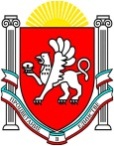 РЕСПУБЛИКА КРЫМБАХЧИСАРАЙСКИЙ РАЙОН АДМИНИСТРАЦИЯАРОМАТНЕНСКОГО СЕЛЬСКОГО ПОСЕЛЕНИЯ                              ПОСТАНОВЛЕНИЕот   18 августа 2020 г                                                              с. Ароматное                                                                                      № 190"О мерах по обеспечению сбалансированности бюджета Ароматненского сельского поселения и недопущения образования кредиторской задолженности"В целях сохранения стабильной социально-экономической обстановки на территории Ароматненского сельского поселения Бахчисарайского района, с учетом поручения Главы Республики Крым от 18.08.2020 N 1/01-32/4695ПОСТАНОВЛЯЮ:1. Утвердить прилагаемый перечень расходов местного бюджета социально-значимого характера, подлежащих финансированию в первоочередном порядке в 2020 году.2.  Заведующей сектора по вопросам финансов и бухгалтерского  учета   администрации Ароматненского сельского поселения Бахчисарайского района:- сформировать уточненный прогноз поступлений доходов на 2020 год, учитывающий сложившуюся ситуацию за период с начала текущего года до 31 декабря 2020 г.;- организовать работу, направленную на приведение расходов местного бюджета в соответствие с уточненными параметрами доходов;- в приоритетном порядке осуществлять финансирование первоочередных расходов социально-значимого характера.3. Администрации Ароматненского сельского поселения Бахчисарайского района:- взять под контроль кассовое исполнение бюджета Ароматненского сельского поселения Бахчисарайского района Республики Крым,                - обеспечить непрерывный мониторинг исполнения расходной части бюджета с целью выявления расходов, по которым отсутствует острая необходимость- не допускать возникновения кредиторской задолженности по принятым обязательствам.-обеспечить непрерывный мониторинг сбалансированности бюджета Ароматненского сельского поселения Бахчисарайского района Республики Крым и при снижении поступления налоговых и неналоговых доходов бюджета Ароматненского сельского поселения Бахчисарайского района Республики Крым, осуществлять финансирование расходов строго в соответствии с Перечнем расходов местного бюджета социально-значимого характера,        - при условии выполнения доходной части бюджета, осуществлять финансирование в соответствии с кассовым планом.  4. Контроль над исполнением постановления оставляю за собой5. Постановление опубликовать на официальном сайте Ароматненского сельского поселения Бахчисарайского района в сети Интернет.6. Постановление вступает в силу после его официального опубликования.Председатель Ароматненского сельского совета- глава  администрации Ароматненского сельского поселения:                                                                                 И.А.Лизогуб Приложение                                                                          к постановлению администрацииАроматненского сельского поселенияБахчисарайского района Республики Крым№ 190 от 18.08.2020г.ПЕРЕЧЕНЬрасходов  местного бюджета социально-значимого характера, подлежащихфинансированию в первоочередном порядке в 2020 году1. Оплата труда и начисления на выплаты по оплате труда;2. Социальное обеспечение;3. Материальные запасы, в том числе горюче-смазочных материалов;4. Оплата коммунальных услуг;5. Оплата услуг связи;6. перечисление другим бюджетам бюджетной системы Российской Федерации;7. обслуживание муниципального долга;8. прочие работы, услуги, в части услуг по программным продуктам по формированию, исполнению и сбору отчетности бюджетов, услуги по страхованию, услуги по организации питания;9. Прочие расходы, в части уплаты налогов и сборов в бюджеты бюджетной системы Российской Федерации, выплаты премий, компенсаций, надбавок, иных выплат;10. Безвозмездные перечисления муниципальным организациям, в части оплаты труда и начислений на выплаты по оплате труда, оплаты коммунальных услуг, услуг связи, материальных запасов в части горюче-смазочных материалов, уплаты налогов и сборов в бюджеты бюджетной системы Российской Федерации, выплаты премий, компенсаций, надбавок, иных выплат;11. Расходы, связанные со служебными командировками.